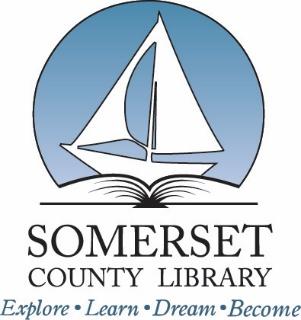 SOMERSET COUNTY LIBRARY Volunteer Application Name: _____________________________________________________________________________Address: ____________________________________________________________________________Phone Number: _____________________________________________________________________Email: ______________________________________________________________________________ Occupation: ________________________________________________________________________Why do you want to volunteer at the library?_______________________________________________________________________________________________________________________________________________________________________________________________________________________________________________________________Are there any particular segments of library services that interest you more than others? ___ Children’s Services 	___ Outreach 			___ Programming ___ Teen Services 		___ Publicity/Marketing 		___ Computer Training ___ Services to Seniors 	___ Genealogy/Local history 	___ Other? (specify below)_____________________________________________________________________________________What days and times are you generally available? ________________________________________________________________________________________________________________________Have you ever been employed by the Somerset County Library? If yes, please give details of your work and the span of time._____________________________________________________________________________________ Do you have any relatives who work for the Somerset County Library? If so, please provide name(s) and relationship(s)._____________________________________________________________________________________ Emergency Contact InformationPrimary Contact:Name: ____________________________________________ Relationship: ____________________Telephone: ________________________________________Secondary Contact:Name: ____________________________________________ Relationship: ____________________Telephone: ________________________________________Liability and Confidentiality WaiverI, ____________________________________, do hereby agree to indemnify and hold harmless the Somerset County Library from any and all claims or causes of action that may arise out of performance of my assigned duties. I waive all right of action I have against the Somerset County Library in consideration of my participation as a volunteer.I also understand that in my capacity as a Somerset County Library volunteer, I may come into contact with confidential information. I agree to protect this information to the best of my abilities as a volunteer and not to divulge it during or after my service as a volunteer.Printed Name: ______________________________________________________Signature _____________________________________ Date ________________